EVROPSKÁ UNIE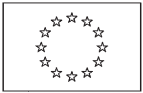 Žádost o povolení zvláštního celního režimu EVROPSKÁ UNIEŽádost o povolení provozovat celní sklad Dodatkový tiskopisEVROPSKÁ UNIEŽádost o povolení režimu aktivního zušlechťovacího stykuDodatkový tiskopisEVROPSKÁ UNIEŽádost o povolení režimu pasivního zušlechťovacího stykuDodatkový tiskopisPrvopis1.  Žadatel                                      1.  Žadatel                                      1.  Žadatel                                      1.  Žadatel                                      1.  Žadatel                                      1.  Žadatel                                      1.  Žadatel                                      1.  Žadatel                                      1.  Žadatel                                      1.  Žadatel                                      Vyhrazeno pro účely celního řízeníVyhrazeno pro účely celního řízeníVyhrazeno pro účely celního řízeníVyhrazeno pro účely celního řízeníVyhrazeno pro účely celního řízeníVyhrazeno pro účely celního řízeníVyhrazeno pro účely celního řízeníVyhrazeno pro účely celního řízení2.  Celní režim(y)2.  Celní režim(y)2.  Celní režim(y)2.  Celní režim(y)2.  Celní režim(y)2.  Celní režim(y)2.  Celní režim(y)2.  Celní režim(y)2.  Celní režim(y)2.  Celní režim(y)3.  Druh žádosti3.  Druh žádosti3.  Druh žádosti3.  Druh žádosti3.  Druh žádosti4.  Dodatkové tiskopisy4.  Dodatkové tiskopisy4.  Dodatkové tiskopisy5.   Místo a druh účetnictví / záznamů5.   Místo a druh účetnictví / záznamů5.   Místo a druh účetnictví / záznamů5.   Místo a druh účetnictví / záznamů5.   Místo a druh účetnictví / záznamů5.   Místo a druh účetnictví / záznamů5.   Místo a druh účetnictví / záznamů5.   Místo a druh účetnictví / záznamů5.   Místo a druh účetnictví / záznamů5.   Místo a druh účetnictví / záznamů5.   Místo a druh účetnictví / záznamů5.   Místo a druh účetnictví / záznamů5.   Místo a druh účetnictví / záznamů5.   Místo a druh účetnictví / záznamů5.   Místo a druh účetnictví / záznamů5.   Místo a druh účetnictví / záznamů5.   Místo a druh účetnictví / záznamů5.   Místo a druh účetnictví / záznamů6.   Doba platnosti povolení6.   Doba platnosti povolení6.   Doba platnosti povolení6.   Doba platnosti povolení6.   Doba platnosti povolení6.   Doba platnosti povolení6.   Doba platnosti povolení6.   Doba platnosti povolení6.   Doba platnosti povolení6.   Doba platnosti povoleníaab7.  Zboží určené k propuštění do režimu7.  Zboží určené k propuštění do režimu7.  Zboží určené k propuštění do režimu7.  Zboží určené k propuštění do režimu7.  Zboží určené k propuštění do režimu7.  Zboží určené k propuštění do režimu7.  Zboží určené k propuštění do režimu7.  Zboží určené k propuštění do režimu7.  Zboží určené k propuštění do režimu7.  Zboží určené k propuštění do režimu7.  Zboží určené k propuštění do režimu7.  Zboží určené k propuštění do režimu7.  Zboží určené k propuštění do režimu7.  Zboží určené k propuštění do režimu7.  Zboží určené k propuštění do režimu7.  Zboží určené k propuštění do režimu7.  Zboží určené k propuštění do režimu7.  Zboží určené k propuštění do režimuKód KNKód KNKód KNKód KNPopisPopisPopisPopisPopisPopisPopisPopisMnožstvíMnožstvíMnožstvíMnožstvíMnožstvíHodnota8.  Zušlechtěné nebo přepracované výrobky8.  Zušlechtěné nebo přepracované výrobky8.  Zušlechtěné nebo přepracované výrobky8.  Zušlechtěné nebo přepracované výrobky8.  Zušlechtěné nebo přepracované výrobky8.  Zušlechtěné nebo přepracované výrobky8.  Zušlechtěné nebo přepracované výrobky8.  Zušlechtěné nebo přepracované výrobky8.  Zušlechtěné nebo přepracované výrobky8.  Zušlechtěné nebo přepracované výrobky8.  Zušlechtěné nebo přepracované výrobky8.  Zušlechtěné nebo přepracované výrobky8.  Zušlechtěné nebo přepracované výrobky8.  Zušlechtěné nebo přepracované výrobky8.  Zušlechtěné nebo přepracované výrobky8.  Zušlechtěné nebo přepracované výrobky8.  Zušlechtěné nebo přepracované výrobky8.  Zušlechtěné nebo přepracované výrobkyKód KNKód KNKód KNKód KNPopisPopisPopisPopisPopisPopisPopisPopisPopisPopisPopisPopisPopisVýtěžnost9.   Popis předpokládaných činností9.   Popis předpokládaných činností9.   Popis předpokládaných činností9.   Popis předpokládaných činností9.   Popis předpokládaných činností9.   Popis předpokládaných činností9.   Popis předpokládaných činností9.   Popis předpokládaných činností9.   Popis předpokládaných činností9.   Popis předpokládaných činností9.   Popis předpokládaných činností9.   Popis předpokládaných činností9.   Popis předpokládaných činností9.   Popis předpokládaných činností9.   Popis předpokládaných činností9.   Popis předpokládaných činností9.   Popis předpokládaných činností9.   Popis předpokládaných činností10. Hospodářské podmínky10. Hospodářské podmínky10. Hospodářské podmínky10. Hospodářské podmínky10. Hospodářské podmínky10. Hospodářské podmínky10. Hospodářské podmínky10. Hospodářské podmínky10. Hospodářské podmínky10. Hospodářské podmínky10. Hospodářské podmínky10. Hospodářské podmínky10. Hospodářské podmínky10. Hospodářské podmínky10. Hospodářské podmínky10. Hospodářské podmínky10. Hospodářské podmínky10. Hospodářské podmínky11. Celní úřad(y)11. Celní úřad(y)11. Celní úřad(y)11. Celní úřad(y)11. Celní úřad(y)11. Celní úřad(y)11. Celní úřad(y)11. Celní úřad(y)11. Celní úřad(y)11. Celní úřad(y)11. Celní úřad(y)11. Celní úřad(y)11. Celní úřad(y)11. Celní úřad(y)11. Celní úřad(y)11. Celní úřad(y)11. Celní úřad(y)11. Celní úřad(y)apropouštějící do režimupropouštějící do režimupropouštějící do režimupropouštějící do režimupropouštějící do režimupropouštějící do režimubvyřizující režimvyřizující režimvyřizující režimvyřizující režimvyřizující režimvyřizující režimcvykonávající dohledvykonávající dohledvykonávající dohledvykonávající dohledvykonávající dohledvykonávající dohled12. Ztotožnění12. Ztotožnění12. Ztotožnění13. Lhůta pro vyřízení režimu (měsíce)13. Lhůta pro vyřízení režimu (měsíce)13. Lhůta pro vyřízení režimu (měsíce)13. Lhůta pro vyřízení režimu (měsíce)13. Lhůta pro vyřízení režimu (měsíce)14. Zjednodušené postupy14. Zjednodušené postupy14. Zjednodušené postupy14. Zjednodušené postupy14. Zjednodušené postupy14. Zjednodušené postupy14. Zjednodušené postupy14. Zjednodušené postupy15. Přesun15. Přesunabb16. Doplňkové informace16. Doplňkové informace16. Doplňkové informace16. Doplňkové informace16. Doplňkové informace16. Doplňkové informace16. Doplňkové informace16. Doplňkové informace16. Doplňkové informace16. Doplňkové informace16. Doplňkové informace16. Doplňkové informace16. Doplňkové informace16. Doplňkové informace16. Doplňkové informace16. Doplňkové informace16. Doplňkové informace16. Doplňkové informace17.  Podpis    .........................................................................Jméno 17.  Podpis    .........................................................................Jméno 17.  Podpis    .........................................................................Jméno 17.  Podpis    .........................................................................Jméno 17.  Podpis    .........................................................................Jméno 17.  Podpis    .........................................................................Jméno 17.  Podpis    .........................................................................Jméno 17.  Podpis    .........................................................................Jméno 17.  Podpis    .........................................................................Jméno 17.  Podpis    .........................................................................Jméno 17.  Podpis    .........................................................................Jméno 17.  Podpis    .........................................................................Jméno 17.  Podpis    .........................................................................Jméno 17.  Podpis    .........................................................................Jméno Datum 28.4.2016Datum 28.4.2016Datum 28.4.2016Datum 28.4.2016Prvopis18. Typ skladu              18. Typ skladu              Prvopis19. Sklad nebo skladovací zařízení19. Sklad nebo skladovací zařízení19. Sklad nebo skladovací zařízení19. Sklad nebo skladovací zařízení19. Sklad nebo skladovací zařízeníPrvopis20. Lhůta pro předložení inventury zboží20. Lhůta pro předložení inventury zboží20. Lhůta pro předložení inventury zbožíPrvopis21. Míra ztrát21. Míra ztrát21. Míra ztrát21. Míra ztrát21. Míra ztrát22. Skladované zboží, které není propuštěno do režimu uskladňování v celním skladu 22. Skladované zboží, které není propuštěno do režimu uskladňování v celním skladu 22. Skladované zboží, které není propuštěno do režimu uskladňování v celním skladu 22. Skladované zboží, které není propuštěno do režimu uskladňování v celním skladu 22. Skladované zboží, které není propuštěno do režimu uskladňování v celním skladu Kód KNPopisPopisPopisKategorie / Režim23. Obvyklé formy manipulace23. Obvyklé formy manipulace23. Obvyklé formy manipulace23. Obvyklé formy manipulace23. Obvyklé formy manipulace24. Dočasné vynětí. Účel:24. Dočasné vynětí. Účel:24. Dočasné vynětí. Účel:24. Dočasné vynětí. Účel:24. Dočasné vynětí. Účel:25. Doplňkové informace25. Doplňkové informace25. Doplňkové informace25. Doplňkové informace25. Doplňkové informace26.  Podpis    .........................................................................Jméno 26.  Podpis    .........................................................................Jméno 26.  Podpis    .........................................................................Jméno Datum 28.4.2016Datum 28.4.2016Prvopis18. Rovnocenné zboží 18. Rovnocenné zboží 18. Rovnocenné zboží PrvopisKód KNPopisPopisPrvopisPrvopisPrvopisPrvopis19. Předčasný vývoz19. Předčasný vývoz19. Předčasný vývoz20. Propuštění do volného oběhu bez celního prohlášení20. Propuštění do volného oběhu bez celního prohlášení20. Propuštění do volného oběhu bez celního prohlášení21. Doplňkové informace21. Doplňkové informace21. Doplňkové informace22.  Podpis    .........................................................................Jméno 22.  Podpis    .........................................................................Jméno Datum 28.4.2016Prvopis18. Systém18. Systém18. SystémPrvopis19. Náhradní výrobky 19. Náhradní výrobky 19. Náhradní výrobky PrvopisKód KNPopisPopisPrvopisPrvopisPrvopis20. 20. 20. 21. 21. 21. 22. Doplňkové informace22. Doplňkové informace22. Doplňkové informace23.  Podpis    .........................................................................Jméno 23.  Podpis    .........................................................................Jméno Datum 28.4.2016